WHAT’s the DIFFERENCE BETWEEN:
Gene Flow and Genetic Drift? 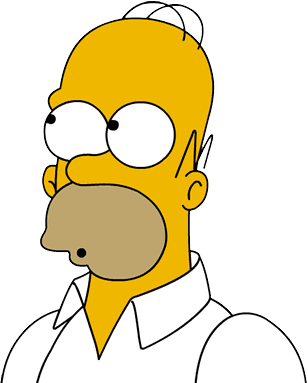 WHAT’s the DIFFERENCE BETWEEN:
Gene Flow and Genetic Drift? 
WHAT’s the DIFFERENCE BETWEEN:
Gene Flow and Genetic Drift? WHAT’s the DIFFERENCE BETWEEN:
Gene Flow and Genetic Drift? WHAT’s the DIFFERENCE BETWEEN:
Gene Flow and Genetic Drift? WHAT’s the DIFFERENCE BETWEEN:
Gene Flow and Genetic Drift? WHAT’s the DIFFERENCE BETWEEN:
Gene Flow and Genetic Drift? 